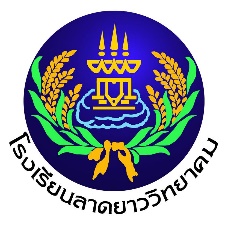 สรุปรายงานผล
การจัดกิจกรรมประชุมผู้ปกครองชั้นเรียน
(Classroom Meeting)
ภาคเรียนที่ ............. ปีการศึกษา ..............
ชั้นมัธยมศึกษาปีที่ ............./..............





ครูที่ปรึกษา
๑)..............................................
๒)..............................................
...................................................................................
งานระบบดูแลช่วยเหลือนักเรียน กลุ่มบริหารกิจการนักเรียน
โรงเรียนลาดยาววิทยาคม 
สำนักงานเขตพื้นที่การศึกษามัธยมศึกษานครสวรรค์
บันทึกข้อความ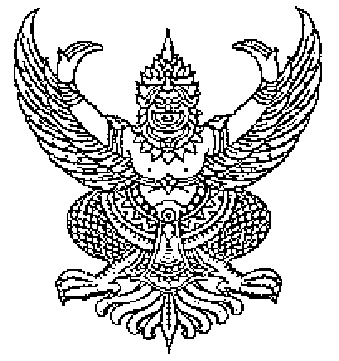 ส่วนราชการ        โรงเรียนลาดยาววิทยาคม      อำเภอลาดยาว      จังหวัดนครสวรรค์                                 ที่     						    วันที่             เดือน             พ.ศ.          .เรื่อง   สรุปรายงานผลการจัดกิจกรรมการประชุมผู้ปกครองชั้นเรียน (Classroom Meeting)
        ภาคเรียนที่            ปีการศึกษา             .                                               เรียน   ผู้อำนวยการโรงเรียนลาดยาววิทยาคม	ตามที่ข้าพเจ้า นาย/นาง/นางสาว                         และ                        ครูที่ปรึกษา ระดับชั้นมัธยมศึกษาปีที่           /            ได้ดำเนินการจัดการประชุมผู้ปกครองนักเรียน เมื่อวันที่          เดือน          .         พ.ศ. ๒๕๖๖  โดยเริ่มประชุม เวลา          น. และเลิกประชุม เวลา           น.    เสร็จสิ้นแล้วนั้น ขอรายงานผลการจัดกิจกรรมการประชุมผู้ปกครองชั้นเรียน (Classroom Meeting) ดังนี้จำนวนนักเรียนทั้งหมด          คน  ผู้ปกครองนักเรียนที่เข้าประชุม          คน  คิดเป็นร้อยละ
.          คน                          ผู้ปกครองนักเรียนที่ไม่เข้าประชุม          คน  คิดเป็นร้อยละ .          คน                      ๒. การประชุมคณะกรรมการเครือข่ายผู้ปกครองระดับห้องเรียน๒.๑  ประธาน ชื่อ-สกุล                                    เบอร์โทรศัพท์                                .        ผู้ปกครองของ                                .       ๒.๒  รองประธาน ชื่อ-สกุล                                    เบอร์โทรศัพท์                                .        ผู้ปกครองของ                                .๒.๓  เลขานุการ ชื่อ-สกุล                                    เบอร์โทรศัพท์                                .	             ผู้ปกครองของ                                 .๒.๔  กรรมการ ชื่อ-สกุล                                    เบอร์โทรศัพท์                                .		  ผู้ปกครองของของ                                 .๒.๕  กรรมการ ชื่อ-สกุล                                    เบอร์โทรศัพท์                                .        ผู้ปกครองของ                                     .๓. เรื่องและกิจกรรมที่ดำเนินการประชุม ได้แก่ ๓.๑                                                                                                        	
                                                                                                             	. ผลสรุป                                                                                                              	.๓.๒                                                                                                        	
                                                                                                             	. ผลสรุป                                                                                                              	.๓.๓                                                                                                        	
                                                                                                             	. ผลสรุป                                                                                                              	.๓.๔                                                                                                        	
                                                                                                             	. ผลสรุป                                                                                                              	.บรรยากาศความร่วมมือ                                                                                                                        	.
                                                                                                                       	.
                                                                                                                       	.
ผลที่ได้รับ                                                                                                                       	.
                                                                                                                       	.
                                                                                                                       	.
ข้อเสนอแนะที่ได้รับ                                                                                                                        	.
                                                                                                                       	.
                                                                                                                       	.
ทั้งนี้ได้แนบเอกสารประกอบต่างๆ และภาพประกอบการจัดกิจกรรม มาพร้อมนี้แล้วจึงเรียนมาเพื่อโปรดทราบ	 ลงชื่อ				ครูที่ปรึกษา		ลงชื่อ				ครูที่ปรึกษา      (                                  )			       (                                  )ลงชื่อ							ลงชื่อ				      (                                 )			                  ( นายทศพล  มั่นมานะเสรี )	                      
             หัวหน้าระดับ			                              หัวหน้างานระบบดูแลฯความเห็นของรองผู้อำนวยการโรงเรียน             		ความเห็นของผู้อำนวยการโรงเรียน	                                               .			                                              .                                              .			                                              .                                              .			                                              .ลงชื่อ							ลงชื่อ				      ( นางนพมาศ  เปฏะพันธ์ )			       		( นางชรินรัตน์  แผงดี )รองผู้อำนวยการกลุ่มบริหารกิจการนักเรียน           	  ผู้อำนวยการโรงเรียนลาดยาววิทยาคม	                   คณะกรรมการเครือข่ายผู้ปกครองระดับห้องเรียน ชั้นมัธยมศึกษาปีที่       /       .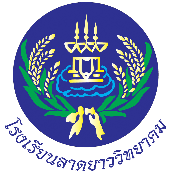 โรงเรียนลาดยาววิทยาคม  อำเภอลาดยาว  จังหวัดนครสวรรค์สังกัดสำนักงานเขตพื้นที่การศึกษามัธยมศึกษานครสวรรค์     ภาพประกอบการจัดกิจกรรมการประชุมผู้ปกครองนักเรียน (Classroom Meeting)ชั้นมัธยมศึกษาปีที่ ........./.........ภาคเรียนที่..........ปีการศึกษา ................โรงเรียนลาดยาววิทยาคม  อำเภอลาดยาว  จังหวัดนครสวรรค์วันที่ ........... เดือน ........................พ.ศ. ..........ประธานประธานชื่อ : สกุล : อายุ        ปีอาชีพ : ที่อยู่ปัจจุบัน :  ที่อยู่ปัจจุบัน :  เบอร์โทรศัพท์ : เบอร์โทรศัพท์ : เป็นผู้ปกครองของ : เป็นผู้ปกครองของ : รองประธานรองประธานเลขานุการเลขานุการเลขานุการชื่อ :  สกุล : ชื่อ : สกุล : สกุล : อายุ           ปีอาชีพ : อายุ         ปีอาชีพ : อาชีพ : ที่อยู่ปัจจุบัน :  ที่อยู่ปัจจุบัน :  ที่อยู่ปัจจุบัน :  ที่อยู่ปัจจุบัน :  ที่อยู่ปัจจุบัน :  เบอร์โทรศัพท์ : เบอร์โทรศัพท์ : เบอร์โทรศัพท์ : เป็นผู้ปกครองของ : เป็นผู้ปกครองของ : เป็นผู้ปกครองของ :  นนา……………………………………………………………….เป็นผู้ปกครองของ :  นนา……………………………………………………………….เป็นผู้ปกครองของ :  นนา……………………………………………………………….กรรมการเลขานุการกรรมการเลขานุการกรรมการกรรมการกรรมการชื่อ : สกุล : ชื่อ : สกุล : สกุล : อายุ         ปีอาชีพ : อายุ      ปีอาชีพ : อาชีพ : ที่อยู่ปัจจุบัน : ที่อยู่ปัจจุบัน : ที่อยู่ปัจจุบัน : ที่อยู่ปัจจุบัน : ที่อยู่ปัจจุบัน : เบอร์โทรศัพท์ : เบอร์โทรศัพท์ : เบอร์โทรศัพท์ : เป็นผู้ปกครองของ : เป็นผู้ปกครองของ : เป็นผู้ปกครองของ :  นานา……………………………………………………………….เป็นผู้ปกครองของ :  นานา……………………………………………………………….เป็นผู้ปกครองของ :  นานา……………………………………………………………….แบบรับลงทะเบียนการประชุมผู้ปกครองแบบรับลงทะเบียนการประชุมผู้ปกครองแบบรับลงทะเบียนการประชุมผู้ปกครองแบบรับลงทะเบียนการประชุมผู้ปกครองแบบรับลงทะเบียนการประชุมผู้ปกครองแบบรับลงทะเบียนการประชุมผู้ปกครองแบบรับลงทะเบียนการประชุมผู้ปกครองแบบรับลงทะเบียนการประชุมผู้ปกครองแบบรับลงทะเบียนการประชุมผู้ปกครองแบบรับลงทะเบียนการประชุมผู้ปกครองระดับชั้นมัธยมศึกษาปีที่........... ระดับชั้นมัธยมศึกษาปีที่........... ระดับชั้นมัธยมศึกษาปีที่........... ระดับชั้นมัธยมศึกษาปีที่........... ระดับชั้นมัธยมศึกษาปีที่........... ระดับชั้นมัธยมศึกษาปีที่........... ระดับชั้นมัธยมศึกษาปีที่........... ระดับชั้นมัธยมศึกษาปีที่........... ระดับชั้นมัธยมศึกษาปีที่........... ระดับชั้นมัธยมศึกษาปีที่........... ภาคเรียนที่............ปีการศึกษา................... ภาคเรียนที่............ปีการศึกษา................... ภาคเรียนที่............ปีการศึกษา................... ภาคเรียนที่............ปีการศึกษา................... ภาคเรียนที่............ปีการศึกษา................... ภาคเรียนที่............ปีการศึกษา................... ภาคเรียนที่............ปีการศึกษา................... ภาคเรียนที่............ปีการศึกษา................... ภาคเรียนที่............ปีการศึกษา................... ภาคเรียนที่............ปีการศึกษา................... วันที่…………เดือน...............................พ.ศ....................... โรงเรียนลาดยาววิทยาคมวันที่…………เดือน...............................พ.ศ....................... โรงเรียนลาดยาววิทยาคมวันที่…………เดือน...............................พ.ศ....................... โรงเรียนลาดยาววิทยาคมวันที่…………เดือน...............................พ.ศ....................... โรงเรียนลาดยาววิทยาคมวันที่…………เดือน...............................พ.ศ....................... โรงเรียนลาดยาววิทยาคมวันที่…………เดือน...............................พ.ศ....................... โรงเรียนลาดยาววิทยาคมวันที่…………เดือน...............................พ.ศ....................... โรงเรียนลาดยาววิทยาคมวันที่…………เดือน...............................พ.ศ....................... โรงเรียนลาดยาววิทยาคมวันที่…………เดือน...............................พ.ศ....................... โรงเรียนลาดยาววิทยาคมวันที่…………เดือน...............................พ.ศ....................... โรงเรียนลาดยาววิทยาคมที่ชื่อ-สกุลชื่อ-สกุลชื่อ-สกุลชื่อ-สกุลชื่อ-สกุลชื่อ-สกุลเกี่ยวข้องเป็นเบอร์ติดต่อหมายเหตุที่(นักเรียน)(นักเรียน)(นักเรียน)(ผู้ปกครอง)(ผู้ปกครอง)(ผู้ปกครอง)เบอร์ติดต่อหมายเหตุ๑๒๓๔๕๖๗๘๙๑๐๑๑๑๒๑๓๑๔๑๕๑๖๑๗๑๘๑๙๒๐๒๑๒๒๒๓๒๔แบบรับลงทะเบียนการประชุมผู้ปกครองแบบรับลงทะเบียนการประชุมผู้ปกครองแบบรับลงทะเบียนการประชุมผู้ปกครองแบบรับลงทะเบียนการประชุมผู้ปกครองแบบรับลงทะเบียนการประชุมผู้ปกครองแบบรับลงทะเบียนการประชุมผู้ปกครองแบบรับลงทะเบียนการประชุมผู้ปกครองแบบรับลงทะเบียนการประชุมผู้ปกครองแบบรับลงทะเบียนการประชุมผู้ปกครองแบบรับลงทะเบียนการประชุมผู้ปกครองระดับชั้นมัธยมศึกษาปีที่........... ระดับชั้นมัธยมศึกษาปีที่........... ระดับชั้นมัธยมศึกษาปีที่........... ระดับชั้นมัธยมศึกษาปีที่........... ระดับชั้นมัธยมศึกษาปีที่........... ระดับชั้นมัธยมศึกษาปีที่........... ระดับชั้นมัธยมศึกษาปีที่........... ระดับชั้นมัธยมศึกษาปีที่........... ระดับชั้นมัธยมศึกษาปีที่........... ระดับชั้นมัธยมศึกษาปีที่........... ภาคเรียนที่............ปีการศึกษา................... ภาคเรียนที่............ปีการศึกษา................... ภาคเรียนที่............ปีการศึกษา................... ภาคเรียนที่............ปีการศึกษา................... ภาคเรียนที่............ปีการศึกษา................... ภาคเรียนที่............ปีการศึกษา................... ภาคเรียนที่............ปีการศึกษา................... ภาคเรียนที่............ปีการศึกษา................... ภาคเรียนที่............ปีการศึกษา................... ภาคเรียนที่............ปีการศึกษา................... วันที่…………เดือน...............................พ.ศ....................... โรงเรียนลาดยาววิทยาคมวันที่…………เดือน...............................พ.ศ....................... โรงเรียนลาดยาววิทยาคมวันที่…………เดือน...............................พ.ศ....................... โรงเรียนลาดยาววิทยาคมวันที่…………เดือน...............................พ.ศ....................... โรงเรียนลาดยาววิทยาคมวันที่…………เดือน...............................พ.ศ....................... โรงเรียนลาดยาววิทยาคมวันที่…………เดือน...............................พ.ศ....................... โรงเรียนลาดยาววิทยาคมวันที่…………เดือน...............................พ.ศ....................... โรงเรียนลาดยาววิทยาคมวันที่…………เดือน...............................พ.ศ....................... โรงเรียนลาดยาววิทยาคมวันที่…………เดือน...............................พ.ศ....................... โรงเรียนลาดยาววิทยาคมวันที่…………เดือน...............................พ.ศ....................... โรงเรียนลาดยาววิทยาคมที่ชื่อ-สกุลชื่อ-สกุลชื่อ-สกุลชื่อ-สกุลชื่อ-สกุลชื่อ-สกุลเกี่ยวข้องเป็นเบอร์ติดต่อหมายเหตุที่(นักเรียน)(นักเรียน)(นักเรียน)(ผู้ปกครอง)(ผู้ปกครอง)(ผู้ปกครอง)เบอร์ติดต่อหมายเหตุ๒๖๒๗๒๘๒๙๓๐๓๑๓๒๓๓๓๔๓๕๓๖๓๗๓๘๓๙๔๐๔๑๔๒